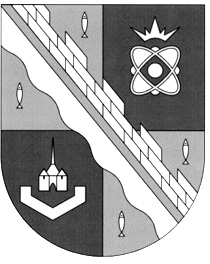 администрация МУНИЦИПАЛЬНОГО ОБРАЗОВАНИЯ                                        СОСНОВОБОРСКИЙ ГОРОДСКОЙ ОКРУГ  ЛЕНИНГРАДСКОЙ ОБЛАСТИпостановлениеот 27/11/2014 № 2758Об окончании процедуры ликвидацииМуниципального бюджетного образовательного учреждения для детей-сирот и детей, оставшихся без попечения родителей «Сосновоборский детский дом»На основании листа записи единого государственного реестра юридических лиц от 31.10.2014 о внесении записи о государственной регистрации юридического лица в связи с его ликвидацией (решение государственной регистрации от 30.10.2014 № 487), полученного председателем ликвидационной комиссии 12.11.2014, администрация Сосновоборского городского округа  п о с т а н о в л я е т:Завершить процедуру ликвидации Муниципального бюджетного образовательного учреждения для детей-сирот и детей, оставшихся без попечения родителей «Сосновоборский детский дом».Общему отделу администрации (Тарасова М.С.) обнародовать настоящее постановление на электронном сайте городской газеты «Маяк».Пресс-центру администрации (Арибжанов Р.М.) разместить настоящее постановление на официальном сайте Сосновоборского городского округа.Постановление вступает в силу со дня официального обнародования.Контроль за исполнением настоящего постановления возложить на заместителя главы администрации по социальным вопросам Скавронскую Ю.Ю. Глава администрации Сосновоборского городского округа                                                                 В.И.ГоликовИсп.: О.В. Курдяева (813 69)  2-99-72; СЕ